Children’s BulletinFirst Parish Congregational ChurchSeptember 6, 2020SEPTEMBER IS HUNGER ACTION MONTHSeeVisit these websites to get some ideas of how you and your family can help: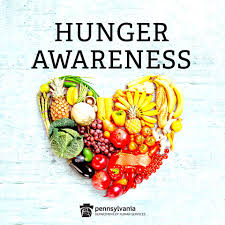 https://dayton.momcollective.com/around-dayton/10-ways-get-kids-involved-hunger-action-month/https://www.feedingamerica.org/hunger-blog/7-ways-help-during-hunger-action-month , also please reach out to our local community organizations and food banks to see where and when drop offs are for food donations. More families are in need now more than ever! Here is a link to all of of local food pantries: https://www.mgccderrynh.org/2018/09/14/derry-community-fund-thanksgiving-baskets/Please gather the following (optional) items to help you worship today:Drawing paperCrayons, markers, or colored pencils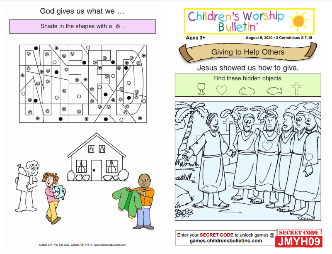 You’ll also find an additional activity pages for ages 7+ and 3+ for use during the sermon on the final pages of this Children’s Bulletin Words of Welcome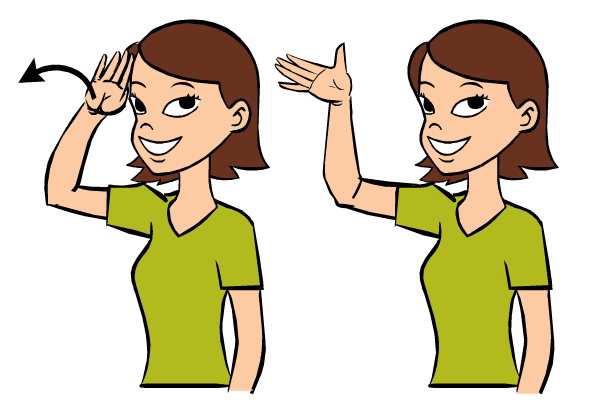 Go around the room and greet each person (and pet!) in American Sign Language!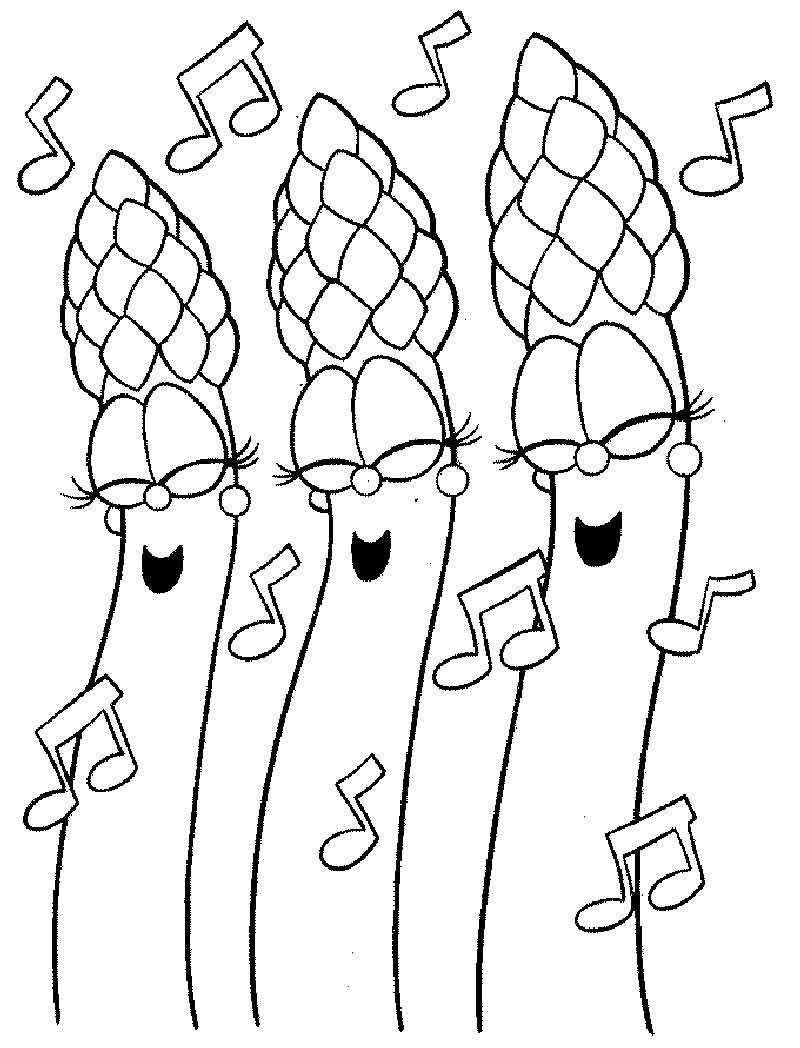 Sing, dance or shake along! HYMN#300 Jesus Shall Reign (vs. 1 & 3) Jesus shall reign wher’er the sun does its successive journey’s run; Gods realm shall stretch from shore to shore till moons shall wax and wane no more People amid realms of every tongue dwell on god’s love with sweetest song. And infant voices shall proclaim their earliest prayers in Jesus’ name.Call to Worship & InvocationRead out loud the words in bold if you can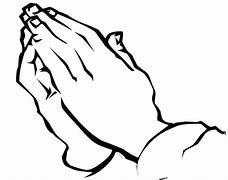  (God loves when we gather and pray together)CALL TO WORSHIPOne: We gather together today as people of God. Many: Each of our spaces is holy because God is here with us. One: We gather to hear what God has to say to us in this hour.  Many: Let us be ready and open to hear God’s Word to us.  One: We gather as friends and acquaintances, family members, and strangers. Many: We come together as the Body of Christ, siblings in Jesus’ Name.  All: Let us worship God together! INVOCATION:Gracious and Loving God, like the birds of the air and the lilies of the field, you provide us with all good gifts, and we are grateful. Just as your Son, Jesus, showed us again and again, you forgive us when we do wrong, and we are grateful. You are our refuge and our strength in times of trial, just as you were for our spiritual ancestors, and we are grateful. Be with us now in our seeking and our gratitude. Amen.  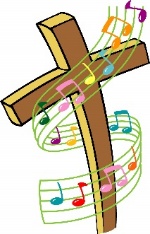 SONG OF PRAISE Gloria Patri (Traditional) Glory be to the Father and to the Son and to the Holy Ghost. As it was in the beginning, is now and ever shall be, World without end, Amen, Amen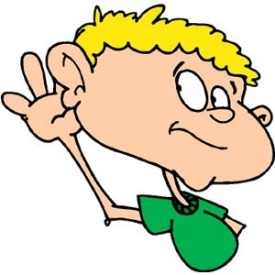 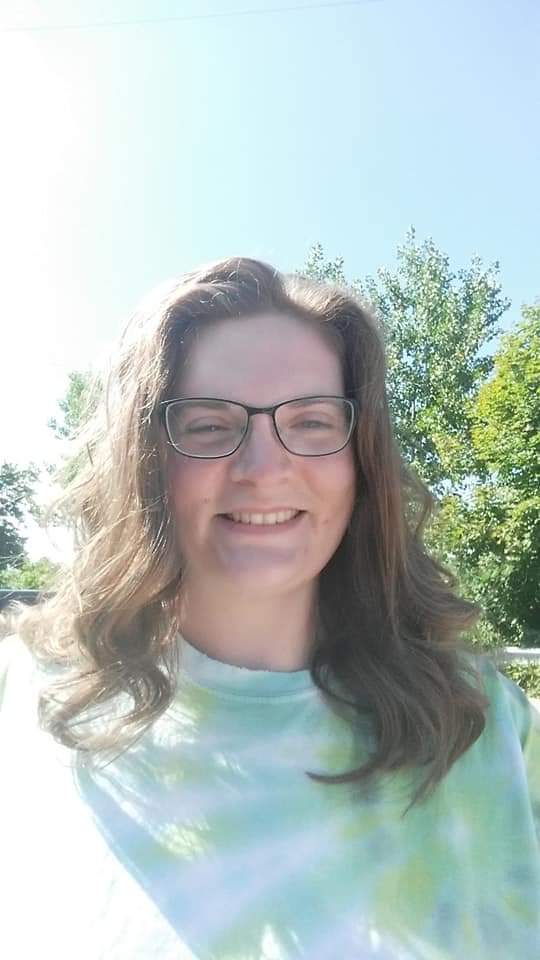 Time Especially for Children Let’s sing “Jesus loves me” Come in close and bring your listening earsCHILDREN’S MESSAGE: A conversation with Miss Katie! 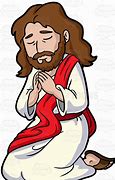 THE LORD’S PRAYER:Our Father, who art in heaven, hallowed be Thy name. Thy kingdom come; Thy will be done; on earth as it is in heaven. Give us this day our daily bread and forgive us our debts as we forgive our debtors. Lead us not into temptation, but deliver us from evil; for Thine is the Kingdom, and the Power, and the Glory forever. Amen.     Scripture Reading: Luke 11:2-4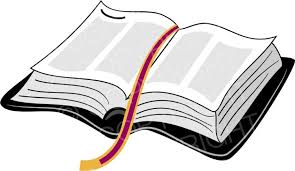 (Jesus) said to them, “When you pray, say: Father, hallowed be your name. Your kingdom come. 3 Give us each day our daily bread.4 And forgive us our sins, for we ourselves forgive everyone indebted to us. And do not bring us to the time of trial.”
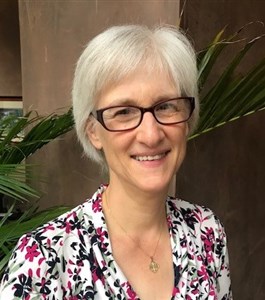 Sermon ~ Member In Discernment, Debbie AllenDuring this time, as you listen to the sermon, please enjoy the activities found on the last page of the Children’s Bulletin as well.HYMN #475 God’s Eye Is On the Sparrow (vs. 1 & 3) 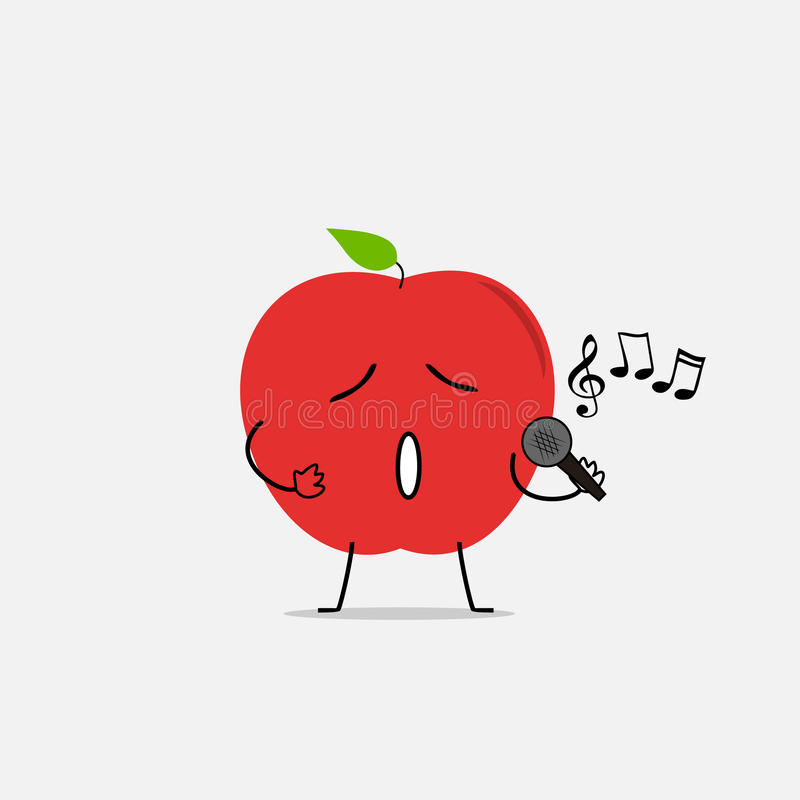 Why should I feel discouraged, why should the shadows come, Why should my heart be lonely and long for heaven and home. When God is ever my portion? My constant friend will be:  God’s eye is on the sparrow, and I know God watches me; God’s eye is on the sparrow, and I know God watches me. Refrain: I sing because I’m happy, I sing because I’m free. God’s eye is on the sparrow, and I know God watches me. Whenever I am tempted, whenever clouds arise, When song gives place to sighing, when hope within me dies, I then draw close to my Savior, from care I am set free: God’s eye is on the sparrow, and I know God watches me; God’s eye is on the sparrow, and I know God watches me. Refrain Invitation to Generosity  Sharing Joys and Concerns: Do you have a Joy or Concern you’d like to share with the congregation? 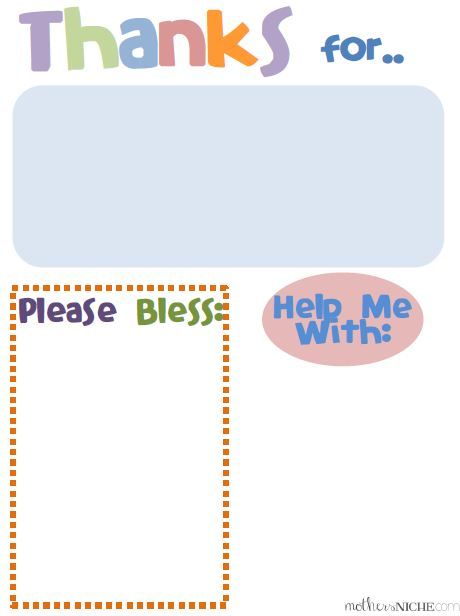 WE GO OUT TO LOVE AND SERVE A LOVING, SERVING GODHYMN #311 Renew Your Church (vs. 1 & 3)   
BLESSING POSTLUDE “Go now in peace. Go now in peace. May the love of God surroundyou everywhere, everywhere you may go.”Words & Music: Natalie Sleeth, © 1976 Hinshaw Music, Inc.; All rights reserved.Reprinted under ONE LICENSE #A-708716.
                       MINISTERS OF THE CHURCH - Members of the Congregation Members of the CongregationSENIOR PASTOR AND TEACHER - The Rev. Dr. Deborah RoofGUEST WORSHIP LEADER – Shellie Sauder Aseltine, Chaplain and MIDLAY READER – Rachel CobbanZOOM/FACEBOOK GREETERS- Sue Lindemann, Sue BrownCHOIR DIRECTOR/ ORGANIST - Joan VirgaCHRISTIAN EDUCATION DIRECTOR - Christine LehoullierADMINISTRATIVE ASSISTANT - Michelle Guerrin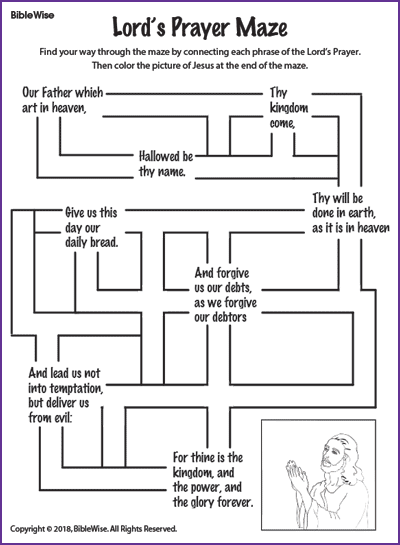 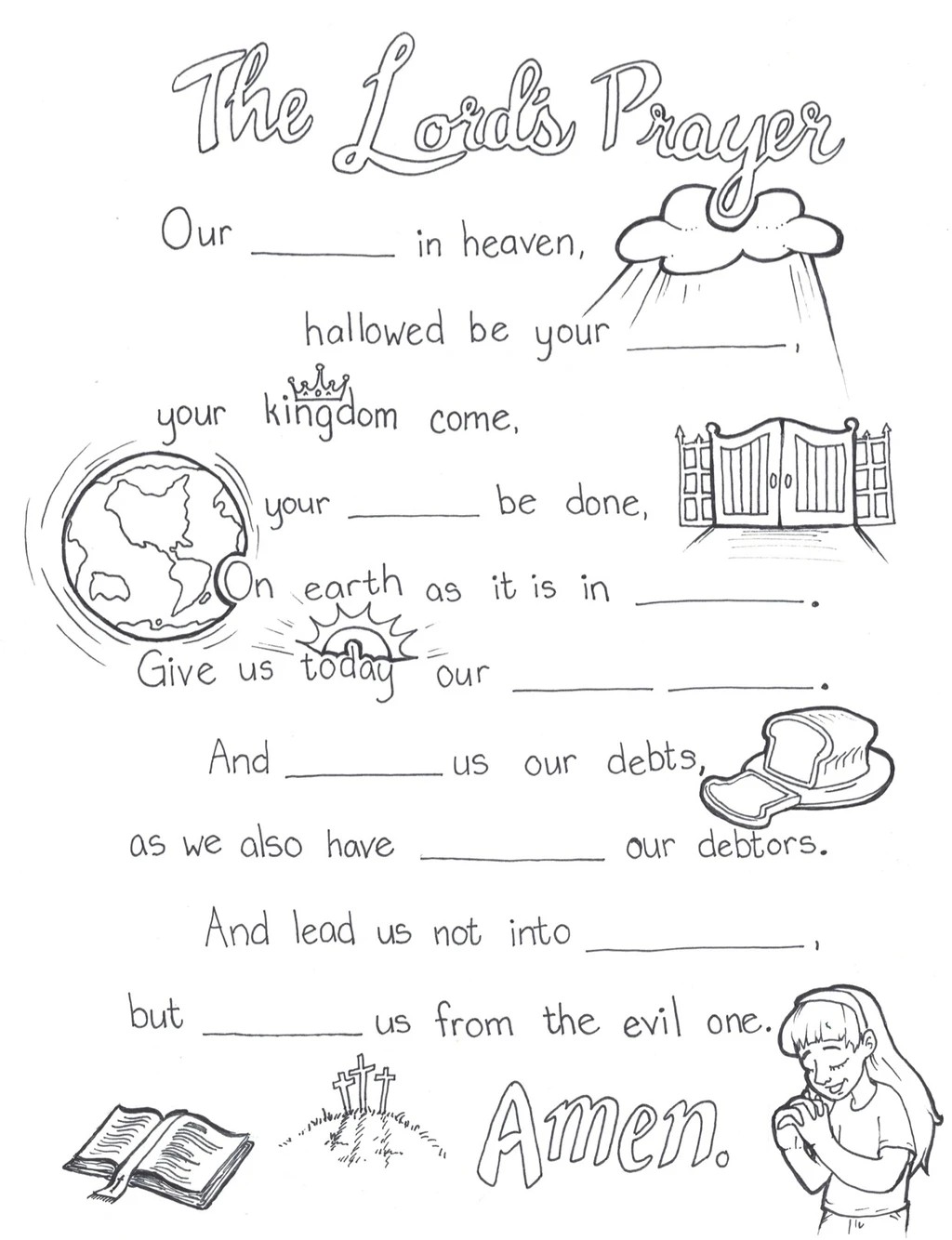 